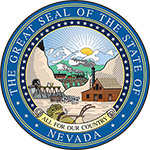 Updated 08/29/2023Current Voting MembershipCurrent Voting MembershipNameTitle/OrganizationJoe LombardoGovernor, State of Nevada – Commission ChairKevin McMahillSheriff, Las Vegas Metropolitan Police Department Col. Brett CompstonNevada National GuardDarin BalaamSheriff, Washoe County Sheriff’s OfficeHarriett ParkerLas Vegas Paiute Tribe, Emergency Management CoordinatorSpencer EvansSpecial Agent in Charge, Nevada, Federal Bureau of InvestigationTodd FasuloVice President, Security and Crisis Management, Wynn ResortsMitchell FoxPresident and Chief Executive Officer, Nevada Broadcasters AssociationFernando GreyFire Chief, Las Vegas Fire RescueIkram Khan, M.D.President, Quality Care ConsultantsCharles MooreFire Chief, Truckee Meadows Fire Protection DistrictRichard PerkinsPresident, The Perkins CompanyJohn SteinbeckFire Chief, Clark County Fire DepartmentGeorge TogliattiDirector, Nevada Department of Public SafetyRosemary VassiliadisDirector of Aviation, Clark County, McCarran International AirportPatricia WadePresident, Wade DevelopmentBill WelchCitizen RepresentativeCurrent Non-Voting MembershipCurrent Non-Voting MembershipKaren BurkeFederal Security Director, Transportation Safety AdministrationGonzalo CordovaProtective Security Advisor, Department of Homeland SecurityChristopher Ipsen(Ret.) Assistant Vice President of Technology, Chief Information Officer, Desert Research InstituteDavid FogersonState Administrative Agent & Chief of the Nevada Division of Emergency Management and Homeland SecurityP.K. O’NeillAssemblyman, Appointed by Speaker of the Nevada Assembly Aakin PatelAdministrator, Office of Cyber Defense and Coordination, Nevada Dept. of Public Safety